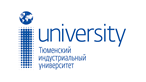 МИНИСТЕРСТВО НАУКИ И ВЫСШЕГО ОБРАЗОВАНИЯ  РОССИЙСКОЙ ФЕДЕРАЦИИФЕДЕРАЛЬНОЕ ГОСУДАРСТВЕННОЕ БЮЖДЕТНОЕ ОБРАЗОВАТЕЛЬНОЕ УЧРЕЖДЕНИЕ ВЫСШЕГО ОБРАЗОВАНИЯ «ТЮМЕНСКИЙ ИНДУСТРИАЛЬНЫЙ УНИВЕРСИТЕТ»НОЯБРЬСКИЙ ИНСТИТУТ НЕФТИ И ГАЗАФилиал ТИУ в г. НоябрьскеКафедра прикладной математики и естественнонаучных дисциплинКафедра транспорта и технологий нефтегазового комплексаНаучно-практический семинар«Использование информационных ресурсов в области науки и техники при подготовке инженерных кадров для освоения Арктики»16 мая 2019 г.10.00-13.003 Корпус, 3 ауд.Ответственный организатор: Лаптева Светлана Васильевна, к.п.н., доцент кафедры транспорта и технологий нефтегазового комплекса  (s.v.lapteva@mail.ru) 9.30-10.00 – Регистрация участников 10.00-10.15 – Открытие семинараВступительное слово: Тамер Ольга Салихъяновна, д.п.н., профессор, заведующий  кафедрой прикладной математики и естественнонаучных дисциплин: «Использование цифровых технологий одно из приоритетных направлений развития науки и образования».10.15 – 11.30  – работа секции 11.30-12.00 – кофе-брейк 12.00-13.00 – продолжение работы секции13.00- 13.30 – подведение итогов семинараЦелевая аудитория: студенты, преподаватели отделения высшего образования Ноябрьского института нефти и газа, филиала Тюменского индустриального университета в г. Ноябрьске. Количество участников: 35 человек.Цель семинара: Мотивация научно-поисковой информационной деятельности в связи с пониманием того, что Информационные ресурсы являются частью национальных информационных ресурсов и служат основой роста интеллектуального потенциала страны.Ожидаемый результат: приобретение новых компетенций в области использования информационных ресурсов.Программа научно-практического семинараЛаптева Светлана Васильевнадоцент кафедры ТТНКАктуальные проблемы использования информационных ресурсов в области науки и техники при подготовке инженерных кадров для освоения АрктикиМартыненко Надежда Константиновнапрофессор кафедры ПМЕНДГосударственный комитет РФ по науке и технологиям ГКНТ России. О ведомствах, формирующих информационные ресурсы в области науки и техники. Информационные ресурсы в области науки и техники. Характеристика деятельности организаций: Всероссийского научно-технического информационного центра, объединения "Росинформресурс", общие сведения о ВИНИТИ, Информационно-издательском центре РоспатентаМезенцева Лариса Витальевнадоцент кафедры ПМЕНДТехнологии и методы сбора информационных данных в области науки и техникиКормин Алексей Михайловичдоцент кафедры ТТНКИнформационные технологии на службе техносферной безопасности предприятий топливно-энергетического комплекса РФВоробьева Татьяна Ивановна доцент кафедры ПМЕНДИнформационные ресурсы и иностранный язык в подготовке будущих специалистов Арктической зоныСоловей Мария Владимировнаассистент кафедры ТТНК Информационные технологии в экологической сфере. Проблемы и пути решения экологических вопросов, возникающих на территории Крайнего Севера Сырякова Ольга студентка гр. ЭДНб-17Информационные ресурсы Ноябрьского института нефти и газа, филиала Тюменского индустриального университетаБалаев Максимстудентка гр. ЭДНб-16Информационная безопасность в работе будущих специалистов ТЭКТишкин Ефимстудентка гр. ЭДНб-16Программное обеспечение в разработке систем управления технологическими объектами нефтегазовой промышленностиЛесников Савелийстудентка гр. ЭДНб-17Подготовка к работе будущих инженеров-нефтяников в условиях Крайнего СевераСироткина Викториястудентка гр. ЭДНб-16Психологические аспекты подготовки специалистов для работы в условиях Арктики 